Traffic Control Safety ChecklistThis is a sample of a standard operating guideline (SOG) on this topic. You should review the content, modify as appropriate for your organization, have it reviewed by your leadership team and if appropriate your legal counsel. Once adopted, make sure the SOG is communicated to members, implemented and performance monitored for effective implementation.Policy:This provides guidance on equipment and procedures required for effective traffic control safety at incidents.This is a sample guideline furnished to you by VFIS. Your organization should review this guideline and make the necessary modifications to meet your organization’s needs. The intent of this guideline is to assist you in reducing exposure to the risk of injury, harm or damage to personnel, property and the general public. For additional information on this topic, contact your VFIS Risk Control representative.References: Traffic Control Safety Checklist/Worksheet, vfis.comTraffic Control Safety Checklist/WorksheetLocation: __________________________________________ Date: ____________ Incident #	Incident Commander: _____________________________ Safety Officer: 	Vehicles on Scene: 	Type of Incident: 	Estimated Time on Scene:    Less than 20 minutes        20-60 minutes        More than 60 minutesTime of Day: _______ Type of Roadway: ___________________________ Posted Speed Limit: 	Weather Conditions: _____________________________ Light Conditions: 	Traffic Conditions:    Low         Moderate        HeavyInitial Traffic Control (Less than 60 minutes) 							√ Completed Work area evaluated for hazards	Emergency vehicle positioned properly	Safety vests WORN	Advanced warning sign (10 placed (100’-1000’)	Traffic cones placed for taper (max of 20” intervals)(100’ length)	Traffic cones placed along work area (max of 40' intervals) 	Emergency warning lights reduced	Law enforcement notified 	Staging area established	Incident terminated - cones/signs removed	Set-Up (Initial) Equipment Needed: Traffic cones (12), Emergency scene sign (1), Class 2 safety vest (2), Road flares (10)Advanced Warning Area: 	Distance __________________________ # of signs ______________________________Transition Area (taper): 		Distance __________________________ # of cones _____________________________Work Area:			Distance __________________________ # of cones _____________________________Temporary Traffic Control (More than 60 minutes)						√ CompletedWork area evaluated for hazards 	Emergency vehicle positioned properly 	Safety vests WORN	Advanced warning signs (2) placed (100' - 1500') 	Transition area (taper) established (Cones - max of 20' intervals) (max 100' length) 	Buffer space established	Work area established	Termination area established (Downstream taper) (max of 100' per lane) 	Flaggers with equipment positioned properly	Emergency air siren cans issued 	Portable radios issued	Emergency warning lights reduced	Law enforcement traffic control points established	Local department of transportation on scene with advanced warning signs in place 	Staging area established	Incident terminated - cones/signs removed	Set-Up (Temp.) Equipment Needed: Traffic cones (25-50), Emergency scene sign (2), Flagger signs (2), Stop/slow paddles (2), Emergency air siren cans (3), Portable radios (3), Class 2 safety vest (4), Road flares (1 case)Advanced Warning Area: 	Distance _______________ # of Signs ________________ # of Flaggers _____________Transition Area (taper): 		Distance _______________ # of Cones _______________Buffer Area: 			Distance _______________ # of Cones _______________Work Area: Termination Area:	Distance _______________ # of Cones _______________Termination Area		Distance _______________ # of Cones _______________Miscellaneous InformationOne advanced warning sign - Urban (Low speed) - 100', Urban (High speed) - 350', Rural - 500', Expressways/Freeways - 1000'Second advanced warning sign - Urban (Low speed) - 100', Urban (High speed) - 350', Rural - 500', Expressways/Freeways - 1500'Buffer area - 30 MPH - 625',40 MPH - 825', 50 MPH - 1000', 60 MPH - 1300', 70 MPH - 1450'One lane taper - 100' max.- cone placement 1O' - 20'Downstream taper - 100' per lane - cone placement - 10' - 20'The equipment listed is the minimum required. Additional safety vests may be required based on the number of personnel on the sceneFor additional information check with your State Department of Transportation and the Federal Highway Administration's Manual on Uniform Traffic Control Devices, Millennium Edition, http//mutcd.fhwa .dot.gov.REPLACE WITH YOUR MASTHEADREPLACE WITH YOUR MASTHEADREPLACE WITH YOUR MASTHEAD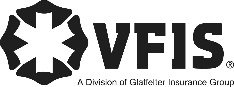 SOG Title:SOG Title:SOG Number:SOG Number:Original Date:Revision Date:ABC Fire Department General Operating GuidelineABC Fire Department General Operating GuidelineABC Fire Department General Operating Guideline